Professional Experience August 2014 - Present                                                       British Council, Hanoi                                         Teacher of English                                                                                          Vietnam  Teaching English to a range of ages and levels  IELTS exam preparation  Preparing and delivering enjoyable lessons  Writing student progress reportsPersonal DetailsNationality: BritishDate of Birth: 13th April 1976Marital Status: Married (no children)September 2013 – July 2014                                           Independent Contractor                                           Native-speaking EFL Teacher                                                                         PortugalTeaching English to small groups and individuals at all levelsCambridge Main Suite exam preparationProviding English language lessons both face to face and via InternetSeptember 2011 – July 2013                                                                      EdCentreFulltime Native-speaking EFL Teacher                                                  Czech Republic           Teaching English to groups and individuals at all levelsCambridge FCE and CAE preparationTeaching on site Business English at all levels Developing supplementary materialsSeptember 2010 – June 2011                                                 Agnes’ English SchoolAssistant Director of Studies                                                                               PolandTeaching English to younger learners and adults at all levelsCambridge FCE and CAE exam preparationCurriculum planning and implementationCourse book selectionPreparing tests and reports and developing class activitiesRunning of the school during the owner’s absenceJuly 2009, July/August  2010, 2011, 2012, 2013                         BABSSCO (Rugby)                                                                       Summer School EFL Teacher                                                                                 UK                                                                  Teaching English to multinational classes of teenagersTeaching English to closed groups of Japanese teenagersLiaising with other members of staff to provide a balanced educational program for the studentsSeptember 2008 – June 2010                                                                ABC SchoolFulltime Native-speaking EFL Teacher                                                             SlovakiaTeaching English language to students aged from 8 - 80 and from beginner to advanced levelTeaching Business English classes at all levelsTeaching Medical English to local healthcare professionalsState, Cambridge Main Suite and IELTS exam preparationSeptember 2007 – July 2008	                      Oxford SchoolFulltime Native-speaking EFL Teacher                                                               PolandDelivering English language classes to a variety of age ranges and levels from elementary to advancedTeaching Business English at company premises (Marketing, HR and Finance). Exam preparation (City & Guilds) for general and business examsPreparing tests, lessons and reportsDeveloping students language awareness and pronunciation skills29th June – 19th August 2007                                                          Concord CollegeSummer School EFL Teacher                                                                                  UKTeaching English to multinational classes of teenagersLiaising with other members of staff to provide a balanced educational program for the studentsResponsible for the after lessons welfare of 12 teenaged multinational girlsExtra-curricular activity supervisionDriving school minibus September 2013 – July 2014                                           Independent Contractor                                           Native-speaking EFL Teacher                                                                         PortugalTeaching English to small groups and individuals at all levelsCambridge Main Suite exam preparationProviding English language lessons both face to face and via InternetSeptember 2011 – July 2013                                                                      EdCentreFulltime Native-speaking EFL Teacher                                                  Czech Republic           Teaching English to groups and individuals at all levelsCambridge FCE and CAE preparationTeaching on site Business English at all levels Developing supplementary materialsSeptember 2010 – June 2011                                                 Agnes’ English SchoolAssistant Director of Studies                                                                               PolandTeaching English to younger learners and adults at all levelsCambridge FCE and CAE exam preparationCurriculum planning and implementationCourse book selectionPreparing tests and reports and developing class activitiesRunning of the school during the owner’s absenceJuly 2009, July/August  2010, 2011, 2012, 2013                         BABSSCO (Rugby)                                                                       Summer School EFL Teacher                                                                                 UK                                                                  Teaching English to multinational classes of teenagersTeaching English to closed groups of Japanese teenagersLiaising with other members of staff to provide a balanced educational program for the studentsSeptember 2008 – June 2010                                                                ABC SchoolFulltime Native-speaking EFL Teacher                                                             SlovakiaTeaching English language to students aged from 8 - 80 and from beginner to advanced levelTeaching Business English classes at all levelsTeaching Medical English to local healthcare professionalsState, Cambridge Main Suite and IELTS exam preparationSeptember 2007 – July 2008	                      Oxford SchoolFulltime Native-speaking EFL Teacher                                                               PolandDelivering English language classes to a variety of age ranges and levels from elementary to advancedTeaching Business English at company premises (Marketing, HR and Finance). Exam preparation (City & Guilds) for general and business examsPreparing tests, lessons and reportsDeveloping students language awareness and pronunciation skills29th June – 19th August 2007                                                          Concord CollegeSummer School EFL Teacher                                                                                  UKTeaching English to multinational classes of teenagersLiaising with other members of staff to provide a balanced educational program for the studentsResponsible for the after lessons welfare of 12 teenaged multinational girlsExtra-curricular activity supervisionDriving school minibus September 2013 – July 2014                                           Independent Contractor                                           Native-speaking EFL Teacher                                                                         PortugalTeaching English to small groups and individuals at all levelsCambridge Main Suite exam preparationProviding English language lessons both face to face and via InternetSeptember 2011 – July 2013                                                                      EdCentreFulltime Native-speaking EFL Teacher                                                  Czech Republic           Teaching English to groups and individuals at all levelsCambridge FCE and CAE preparationTeaching on site Business English at all levels Developing supplementary materialsSeptember 2010 – June 2011                                                 Agnes’ English SchoolAssistant Director of Studies                                                                               PolandTeaching English to younger learners and adults at all levelsCambridge FCE and CAE exam preparationCurriculum planning and implementationCourse book selectionPreparing tests and reports and developing class activitiesRunning of the school during the owner’s absenceJuly 2009, July/August  2010, 2011, 2012, 2013                         BABSSCO (Rugby)                                                                       Summer School EFL Teacher                                                                                 UK                                                                  Teaching English to multinational classes of teenagersTeaching English to closed groups of Japanese teenagersLiaising with other members of staff to provide a balanced educational program for the studentsSeptember 2008 – June 2010                                                                ABC SchoolFulltime Native-speaking EFL Teacher                                                             SlovakiaTeaching English language to students aged from 8 - 80 and from beginner to advanced levelTeaching Business English classes at all levelsTeaching Medical English to local healthcare professionalsState, Cambridge Main Suite and IELTS exam preparationSeptember 2007 – July 2008	                      Oxford SchoolFulltime Native-speaking EFL Teacher                                                               PolandDelivering English language classes to a variety of age ranges and levels from elementary to advancedTeaching Business English at company premises (Marketing, HR and Finance). Exam preparation (City & Guilds) for general and business examsPreparing tests, lessons and reportsDeveloping students language awareness and pronunciation skills29th June – 19th August 2007                                                          Concord CollegeSummer School EFL Teacher                                                                                  UKTeaching English to multinational classes of teenagersLiaising with other members of staff to provide a balanced educational program for the studentsResponsible for the after lessons welfare of 12 teenaged multinational girlsExtra-curricular activity supervisionDriving school minibus EducationBachelor of Arts: English Language (Dalarna University 2013)Cambridge DELTA Modules 1 & 2 (Merit and Pass grades)Cambridge CELTA   Pass B (above standard practical skills)Certificate in Teaching IELTS Grade A              A-Level FrenchA-Level GermanA-Level General StudiesOne year course in Psychology NCFE Level 1 for IT Users NCFE Intermediate Level Occupational Health and SafetyBachelor of Arts: English Language (Dalarna University 2013)Cambridge DELTA Modules 1 & 2 (Merit and Pass grades)Cambridge CELTA   Pass B (above standard practical skills)Certificate in Teaching IELTS Grade A              A-Level FrenchA-Level GermanA-Level General StudiesOne year course in Psychology NCFE Level 1 for IT Users NCFE Intermediate Level Occupational Health and SafetyAdditional professional activitiesAdditional professional activitiesAdditional professional activitiesCambridge Speaking Examiner (PET, FCE, and CAE) (Lapsed)June 2013 – Presented at Alternative Language Teaching – Technology in Practice seminarDecember 2010 – Attended ELTea ConferenceApril 2009 - Attended Macmillan teaching conferenceInterests and activitiesInterests and activitiesInterests and activitiesI am very interested in learning about new places and cultures and believe that the only way to know a place is to become part of the community. I enjoy swimming and scuba diving as well as studying in my spare time.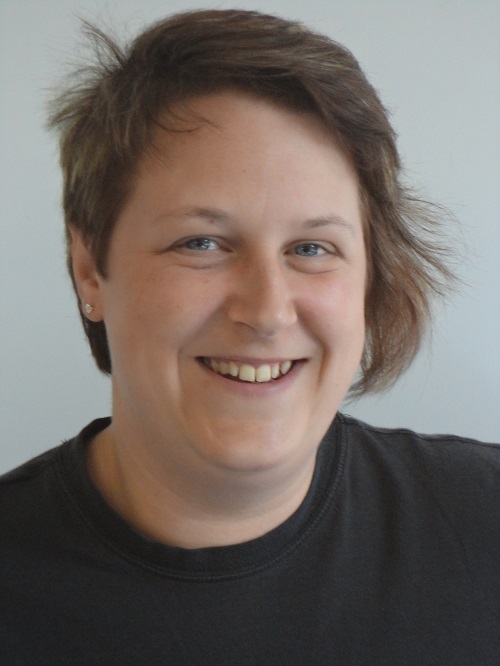 